Green Key -kansioKOHTEEN NIMI TÄHÄN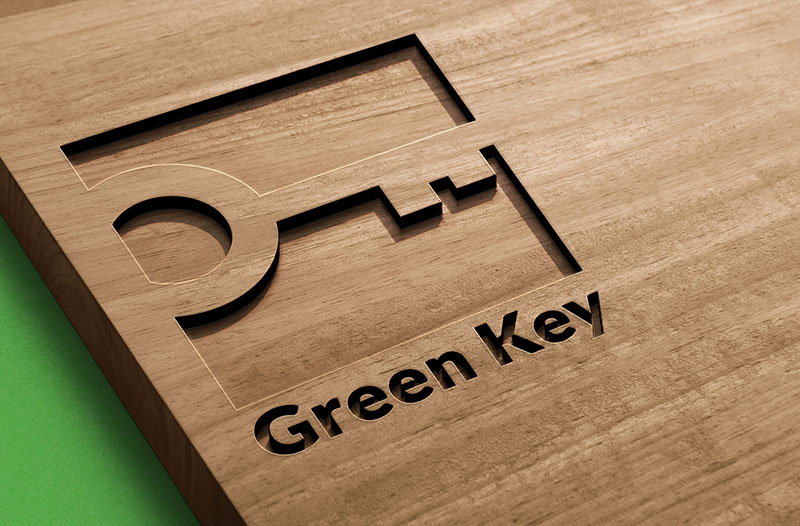 SISÄLLYSLUETTELOJOHTAMINEN 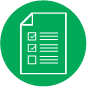 1.2 Kirjallinen vastuullisuussuunnitelma 1.3 Vastuullisuustyön tavoitteet ja vuosisuunnitelma1.6 Hiilijalanjäljen laskenta(1.10 Sertifikaatti hiilineutraaliudesta)HENKILÖKUNTA 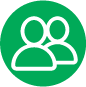 2.1 Johdon ja henkilökunnan kokousmuistiotASIAKASVIESTINTÄ 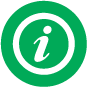 3.1 Green Key -sertifikaatin ja kyltin paikatVastuullisuusviestintä asiakkaille: huonekansion tekstitsome-julkaisutkampanjat jne. VESI 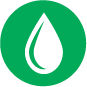 4.1 Veden kokonaiskulutus viimeiseltä 12 kuukaudelta4.4 Vedenvirtaamat asiakas- ja henkilökuntatilojen suihkuista4.5 Vedenvirtaamat asiakas- ja henkilökuntatilojen vesihanoistaPUHTAANAPITO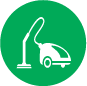 5.3 Lista päivittäisessä siivouskäytössä olevista puhdistus- ja pesuaineista sekä näiden ympäristömerkeistä5.5 Lista WC- ja talouspapereista, paperipyyhkeistä, pefleteistä ja keittiössä käytetyistä pehmopapereista sekä näiden ympäristömerkeistä5.6 Lista käytetyistä konetiskiaineista ja näiden ympäristömerkeistä5.7 Lista käytetyistä pyykinpesuaineista ja näiden ympäristömerkeistä(5.14 Lista asiakkaiden käyttöön tarkoitetuista saippuoista ja näiden ympäristömerkeistä)(5.15 Lista asiakkaiden käyttöön tarkoitetuista kosmetiikkatuotteista ja näiden ympäristömerkeistä)JÄTE 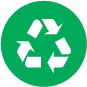 6.1 Lista kerätyistä jätejakeista6.3 Ohjeet jätteiden lajittelusta ja käsittelystä asiakkaille ja henkilökunnalle6.4 Huoltokirja kylmälaitteisiin lisätyistä kylmäaineista ja huollon suorittavasta tahosta6.10 Yhteenveto edellisten 12 kk aikana kerätyistä jätemääristä jakeittainENERGIA 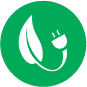 7.1 Energian kokonaiskulutus viimeiseltä 12 kuukaudeltaELINTARVIKKEET 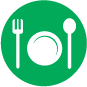 8.1 Lista tarjotuista/käytetyistä luomu-, reilun kaupan tai lähituotteista tai raaka-aineista8.3 Lista juomavalikoimaan kuuluvista luomu-/lähi-/reilun kaupan tuote seuraavista tuoteryhmistä: 
1) tee ja kahvi 
2) mehu, virvoitusjuoma tai maitojuoma8.4 Lista luomumerkityistä tai lähialueella tuotetuista oluista, viineistä tai siideristä/long drinkistä (jos kohteella on anniskelulupa)8.8 Toimintasuunnitelma ruokahävikin pienentämiseksi(8.11 Ruokahävikin määrän seuranta)SISÄTILAT 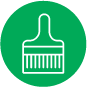 Lista remonteissa käytetyistä materiaaleista, maalien jne. ympäristömerkit/ympäristöluokituksetVIHERALUEET 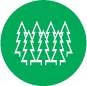 10.1 Lista käytetyistä kemiallisista kasvinsuojeluaineista, hyönteismyrkyistä tai lannoitteista10.4 Lista viimeisen 12 kk aikana toteutetuista luonnon monimuotoisuutta edistävistä toimista